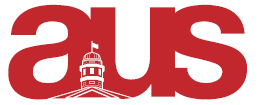 President Report to Legislative CouncilMay Leacock Construction I had a meeting with Jackie Gregory and other building admin about Leacock construction. The AUS lounge is going to be unavailable for about 2 years so we have had to try other spaces for student groups and events. McGill SecurityMet with Kevin Byers and had a meeting regarding campus security and how the AUS can adhere to regulations surrounding events. Transition AUS Executives Work with the other executives to transition them into their roles. Some of the previous executives did not leave exit reports and/or did not meet with their successors. Secretary General Met with Nathan to discuss ways to increase accountability and train executives on constitutional matters. Summer to-do listSubmitted our proof of insurance to the DPSLL office. Worked on gathering information to update our board of directors for the Quebec government. Respectfully submitted,Jamal Tarrabain President 